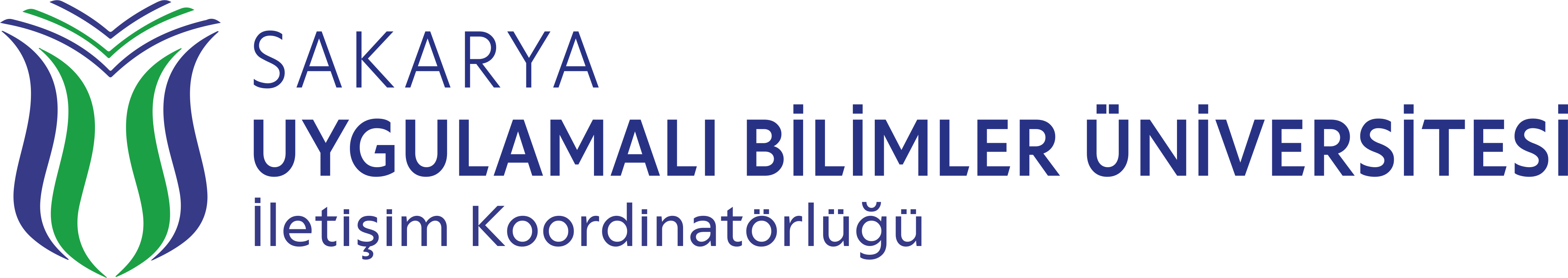 e-Duyuru Talep Formu-Duyuru Talep Eden Kurum / Birim	:-Duyurunun İletilme Tarihi		:-Duyurunun İletileceği Personel	: Akademik	İdari Tümü-Eklenecek Dosya 			: Var		Yok	-Duyurunun Konusu			: Etkinlik (Sempozyum, Konferans, Panel, Sergi vb)    Bilgilendirme (Akademik İlan, Gezi, Araştırma Projeleri vb.)ETKİNLİK İÇERİĞİ										-Konusu	:-Tarih		:-Saat		:-Yer		:-Açıklama	:BİLGİ İÇERİĞİ											-Konusu	:-Açıklama	:İÇERİĞİ GÖNDEREN										-Kurum		:-Birim		:-Kişi		:-Dahili No	:ÖNEMLİ NOT: e-Duyuru formunun eksiksiz doldurularak tys.sabis.subu.edu.tr adresinden talep edilmesi önemle arz/rica olunur. İçeriği eksik olan e-Duyuru talepleri dikkate alınmayacaktır.Yukarıda detaylı olarak sunulan bilgilerin e-duyuru olarak üniversitemiz personeline duyurulmasını arz/rica ederim.